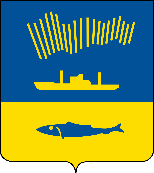 АДМИНИСТРАЦИЯ ГОРОДА МУРМАНСКАП О С Т А Н О В Л Е Н И Е 06.08.2020                                                                                                        № 1859В соответствии со статьей 17 Федерального закона от 06.10.2003                         № 131-ФЗ «Об общих принципах организации местного самоуправления в Российской Федерации», Уставом муниципального образования город Мурманск, положением о комиссии по рассмотрению заявлений и принятию решений о включении молодых и многодетных семей в списки получателей социальной выплаты, утвержденным постановлением администрации города Мурманска от 30.09.2014 № 3181, п о с т а н о в л я ю: 1. Внести в приложение к постановлению администрации города Мурманска от 09.11.2017 № 3582 «Об утверждении состава комиссии по рассмотрению заявлений и принятию решений о включении молодых и многодетных семей в списки получателей социальной выплаты»                           (в ред. постановлений от 01.03.2018 № 519, от 16.01.2019 № 56, от 07.06.2019 № 1987) следующие изменения:1.1. Исключить из состава комиссии по рассмотрению заявлений и принятию решений о включении молодых и многодетных семей в списки получателей социальной выплаты Кошелеву Людмилу Николаевну.1.2. Включить в состав комиссии по рассмотрению заявлений и принятию решений о включении молодых и многодетных семей в списки получателей социальной выплаты Смирнову Наталью Петровну – председателя комитета по охране здоровья администрации города Мурманска – членом комиссии.1.3. Слова:заменить словами:1.4. Слова:заменить словами:2. Отделу информационно-технического обеспечения и защиты информации администрации города Мурманска (Кузьмин А.Н.) разместить настоящее постановление на официальном сайте администрации города Мурманска в сети Интернет.3. Контроль за выполнением настоящего постановления возложить на заместителя главы администрации города Мурманска Синякаева Р.Р.Глава администрации города Мурманска                                                                               Е.В. Никора«КошелевойЛюдмилыНиколаевны– СмирновойНатальейПетровной– начальником отдела по обеспечению деятельности комитета по охране здоровья администрации города Мурманска»«СмирновойНатальиПетровны– Ефимовой ТатьянойСергеевной– консультантом комитета по охране здоровья администрации города Мурманска».«Пустоваловой Ольги Анатольевны – ЛузановымАлександромКонстантиновичем– консультантом юридического отдела администрации города Мурманска»«Пустоваловой Ольги Анатольевны– Скок НаталиейЛеонидовной– главным специалистом  юридического отдела администрации города Мурманска».